ZÁPIS DĚTÍ DO MATEŘSKÉ ŠKOLYŘeditelka Mateřské školy Velké Hoštice, okres Opava, příspěvková organizace oznamuje, na základě zákona č. 561/2004 Sb. (Školský zákon), ve znění pozdějších předpisů, že zápis dětí do mateřské školy pro školní rok 2023/2024 proběhne ve ČTVRTEK 4. 5. 2023 v době od 8:00 hodin do 15:30 hodin.Dle školského zákona č. 561/2004 Sb., ve znění pozdějších předpisů (dále jen školský zákon) je od počátku školního roku, který následuje po dni, kdy dítě dosáhne pátého roku věku, do zahájení povinné školní docházky dítěte, je předškolní vzdělávání povinné (§34, odst.1).K zápisu přineste rodný list dítěte a občanský průkaz zákonného zástupce, vyplněnou žádost o přijetí potvrzenou lékařem.Žádost o přijetí dítěte pro potvrzení lékařem dítěte si můžete vyzvednout v týdnu od 11. 4. 2023 v MŠ, nebo si je stáhnout z internetových stránek MŠ www.msvelkehostice.czNa Vaše děti se těší celý kolektiv mateřské školy.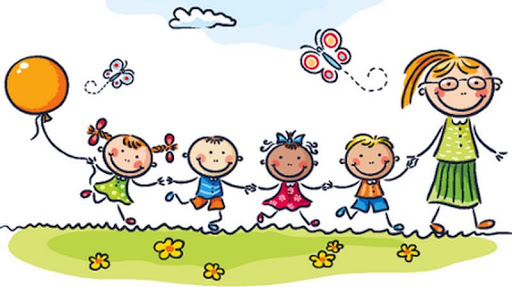 